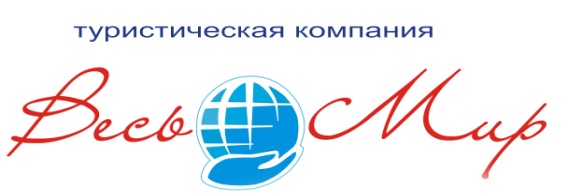 РТ, 420107, г Казань, ул. Спартаковская, д. 2 , оф. 312е-mail: allworld-tour@mail.ruсайт: www.vesmirkazan.ruтел.:  (843) 296-93-70, 8 (900) 325-27-30______________________________________________________________________________________Стоимость путевок в санаторий «Варзи-Ятчи» в 2022 годуПолную информацию по санаторию смотрите здесь…Пенсионерам: специальные заезды по специальным ценам с трансфером из Казани! (см. здесь…)Путевка «Санаторно-курортная». В стоимость путевки включено:1. Проживание.2. Пятиразовое диетическое питание по заказному меню.3. Комплекс лечебных процедур.4. Культурно-развлекательная программа КорпусНомеестимостьСтоимость за 1 к/д с 01.09.2021 годаКорпус №1.  2-х местный номер 1 категории в корпусе №1Основных мест: 2Дополнительных мест: 1Корпус №1.  Одноместный номер 1 категории в корпусе №1Основных мест: 1Дополнительных мест: 1Корпус №1. Джуниор Сюит высшей категории в корпусе №1Основных мест: 1Дополнительных мест: 2Корпус №2. 2-х местный номер 1 категории в корпусе №2Основных мест: 2Дополнительных мест: 1Корпус №2. Одноместный номер 1 категории в корпусе №2Основных мест: 1Дополнительных мест: 1Корпус №2. Одноместный номер комфорт в корпусе №2Основных мест: 1Дополнительных мест: 2Корпус №2. Джуниор сюит высшей категории в корпусе №2Основных мест: 1Дополнительных мест: 2Корпус №4. Двухместный номер в корпусе №4Основных мест: 2Дополнительных мест: 1Корпус №4. Одноместный номер в корпусе №4Основных мест: 1Дополнительных мест: 0Корпус №5. 2-х местный номер в корпусе №5Основных мест: 2Дополнительных мест: 1Корпус №5. Одноместный номер 2 категории в корпусе №5Основных мест: 1Дополнительных мест: 1Корпус №5. Одноместный номер 2 категории семейный в корпусе №5Основных мест: 1Дополнительных мест: 1Корпус №7. Одноместный номер в корпусе №7Основных мест: 1Дополнительных мест: 1Корпус №7. Джуниор сюит высшей категории в корпусе №7Основных мест: 1Дополнительных мест: 2Расчетный час:Номер будет ожидать вашего заезда с 08.00 часов, с даты указанной в путевке.Одно место3520Ребенок 3-7 лет2240Подселение ребенка 3-7 лет2060Ребенок 8-15 лет3020Подселение ребенка 8-15 лет2830Одно место4090Подселение взрослого3450Подселение ребенка 3-7 лет2255Подселение ребенка 8-15 лет2980Одно место5150Подселение взрослого4430Подселение ребенка 3-7 лет2855Подселение ребенка 8-15 лет3780Одно место3750Ребенок 3-7 лет2390Подселение ребенка 3-7 лет2180Ребенок 8-15 лет3220Подселение ребенка 8-15 лет2900Одно место4300Подселение взрослого3510Подселение ребенка 3-7 лет2240Подселение ребенка 8-15 лет2980Одно место5280Подселение взрослого4490Подселение ребенка 3-7 лет2835Подселение ребенка 8-15 лет3715Одно место5660Подселение взрослого4900Подселение ребенка 3-7 лет2995Подселение ребенка 8-15 лет3960Одно место3010Ребенок 3-7 лет1920Подселение ребенка 3-7 лет1910Ребенок 8-15 лет2620Подселение ребенка 8-15 лет2550Одно место3190Одно место3210Ребенок 3-7 лет2060Подселение ребенка 3-7 лет1920Ребенок 8-15 лет2780Подселение ребенка 8-15 лет2600Одно место3330Подселение взрослого3090Подселение ребенка 3-7 лет1955Подселение ребенка 8-15 лет2700Одно место3490Подселение взрослого3235Подселение ребенка 3-7 лет2060Подселение ребенка 8-15 лет2740Одно место4280Подселение взрослого3600Подселение ребенка 3-7 лет2390Подселение ребенка 8-15 лет3080Одно место5390Подселение взрослого4530Подселение ребенка 3-7 лет2945Подселение ребенка 8-15 лет3810